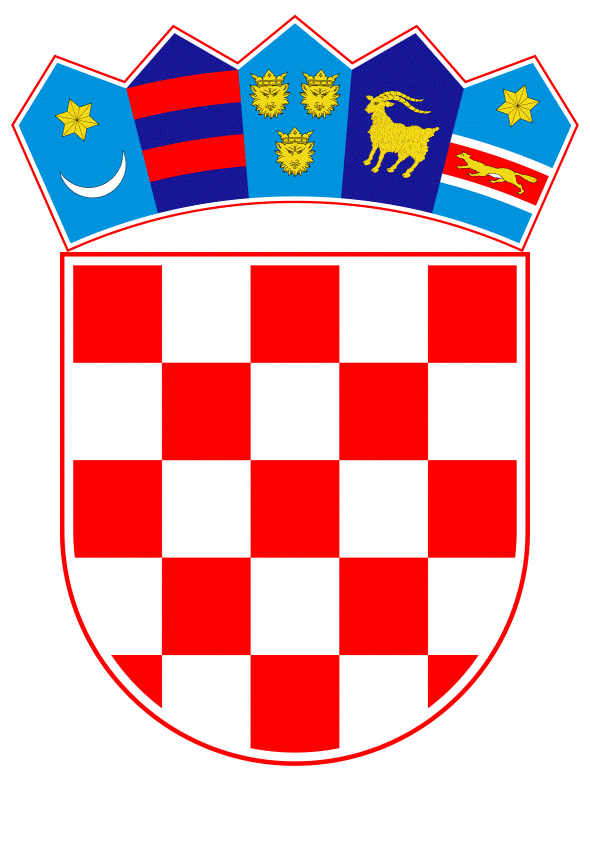 VLADA REPUBLIKE HRVATSKEZagreb, 27. srpnja 2023.______________________________________________________________________________________________________________________________________________________________________________________________________________________________PrijedlogNa temelju članka 1. stavka 2., članka 8. i članka 31. stavka 2. Zakona o Vladi Republike Hrvatske („Narodne novine“, br. 150/11., 119/14., 93/16., 116/18. i 80/22.), a u vezi s Preporukom Vijeća (EU) 2021/1004 od 14. lipnja 2021. o uspostavi europskog jamstva za djecu (SL L 223, 22.6.2021.), Vlada Republike Hrvatske je na sjednici održanoj _____________ donijelaO D L U K Uo donošenju Nacionalnog akcijskog plana za provedbu preporuke Vijeća Europske unije o uspostavi europskog jamstva za djecu I.Donosi se Nacionalni akcijski plan za provedbu preporuke Vijeća Europske unije o uspostavi europskog jamstva za djecu (EU Child Guarantee; u daljnjem tekstu: Nacionalni akcijski plan), u tekstu koji je dostavilo Ministarstvo rada, mirovinskoga sustava, obitelji i socijalne politike aktom, KLASA: 011-02/21-02/4, URBROJ: 524-09-01-01-01/2-23-49, od 3. srpnja 2023.II.Vlada Republike Hrvatske će posebnom odlukom osnovati Odbor za koordinaciju, praćenje i evaluaciju Nacionalnog akcijskog plana, a u svrhu djelotvornog praćenja pokazatelja provedbe, prikupljanja podataka, evaluacije mjera i aktivnosti te izvješćivanja.III.Ukupna financijska sredstva potrebna za provedbu Nacionalnog akcijskog plana su osigurana i planirana u državnom proračunu za razdoblje od 2023. do 2025. te iznose 651.958.849,00 eura. Za 2023. osiguran je iznos od 139.881.923,00 eura, za 2024. planiran je iznos od 256.756.761,00 euro i za 2025. planiran je iznos od 255.320.165,00 eura. IV.Zadužuje se Ministarstvo rada, mirovinskoga sustava, obitelji i socijalne politike da o donošenju ove Odluke izvijesti nadležna tijela, nositelje mjera iz Nacionalnog akcijskog plana.Zadužuje se Ministarstvo rada, mirovinskoga sustava, obitelji i socijalne politike da Nacionalni akcijski plan objavi na svojim mrežnim stranicama.V.Ova Odluka stupa na snagu danom donošenja, a objavit će se u „Narodnim novinama“.KLASA:URBROJ:Zagreb,	PREDSJEDNIK	mr. sc. Andrej PlenkovićO B R A Z L O Ž E N J ENacionalni akcijski plan za provedbu preporuke Vijeća Europske unije o uspostavi europskog jamstva za djecu - EU Child Guarantee (ECG) donosi se temeljem preporuke o uspostavi europskog jamstva za djecu “ (European Child Guarantee; u nastavku: ECG) koja je 14. lipnja 2021. usvojena od strane Vijeća Europske unije.Radi se o preporuci koja nadopunjuje Strategiju EU-a o pravima djece 2021. - 2024. i teži tome da svako dijete ima pristup osnovnim pravima i uslugama.Nacionalni akcijski plan obuhvaća mjere i aktivnosti usmjerene djeci u riziku od siromaštva i socijalne isključenosti s ciljem osiguranja pristupa ranom i predškolskom odgoju i obrazovanju, pristupa i podrške u osnovnoškolskom i srednjoškolskom obrazovanju, pristupa kvalitetnoj prehrani, primjerenom stanovanju, te dostupnim zdravstvenim i socijalnim uslugama u zajednici.Nacionalni akcijski plan temelji se na strateškim dokumentima i preporukama i obvezama Europske unije te kao takav čini okvir za osiguranje i unaprjeđenje prava i usluga za djecu u riziku od siromaštva i socijalne isključenosti. Usklađen je s ključnim i strateškim dokumentima, kao što su Nacionalni program reformi 2023., Nacionalna razvojna strategija Republike Hrvatske do 2030. godine koja je temeljni strateški razvojni dokument za ovo desetljeće, Nacionalni plan oporavka i otpornosti 2021. - 2026. i svim drugim strateškim dokumentima resornih ministarstava nadležnih za osiguranje pristupa osnovnim uslugama djeci u riziku od siromaštva i socijalne isključenosti.Po donošenju Nacionalnog akcijskog plana, osnovat će se Odbor za koordinaciju, praćenje i evaluaciju Nacionalnog akcijskog plana u svrhu djelotvornog praćenja pokazatelja provedbe, prikupljanja podataka, evaluacije mjera i aktivnosti te o tome izvještava jednom godišnje Nacionalno vijeće za razvoj socijalnih politika, Vijeće za djecu i Odbor za obitelj, mlade i sport Hrvatskoga sabora te Vladu Republike Hrvatske, a svake dvije godine Europsku komisiju. Europska komisija stavlja u fokus djecu u riziku od siromaštva i socijalne isključenosti, kao posebno osjetljivu skupinu i cilj je izrade ovoga dokumenta na jednom mjestu integrirati sve nacionalne strategije i planove različitih resora (obrazovanje, zdravstvo, pravosuđe, graditeljstvo, socijalna skrb) i osigurati resurse i sredstva za provedbu.Ostvarivanje predloženih ciljeva te primjena predloženih mjera i aktivnosti trebali bi doprinijeti smanjenju broja djece koja žive u riziku od siromaštva i socijalne isključenosti do 2030., a ECG predstavlja priliku za Republiku Hrvatsku da razvije integrirani skup mjera i politika usmjerenih djeci te odgovarajućim mjerama prevenira i ukloni brojne izvore nejednakosti među djecom.Nacionalnim akcijskim planom Republika Hrvatska potvrđuje svoju političku predanost postizanju postavljenih ciljeva Europske unije: prekid kruga siromaštva, borbu protiv korijena nejednakosti i doprinos izgradnji pravednog, uključivog i otpornog društva u cijeloj Europskoj uniji.Ukupna financijska sredstva potrebna za provedbu Nacionalnog akcijskog plana su osigurana i planirana u državnom proračunu za razdoblje od 2023. do 2025. godine te iznose 651.958.849,00 eura. Za 2023. godinu osiguran je iznos od 139.881.923,00 eura, za 2024. godinu planiran je iznos od: 256.756.761,00 euro i za 2025. godinu planiran je iznos od 255.320.165,00 eura.Sredstva za provedbu akcijskog plana predviđena su iz sredstava Državnog proračuna Republike Hrvatske, Nacionalnog plana oporavka i otpornosti, EU fondova (ESF+ i OPULJP) na pozicijama Ministarstva rada, mirovinskoga sustava, obitelji i socijalne politike, Ministarstva znanosti i obrazovanja, Ministarstva zdravstva i Ureda za ljudska prava i prava nacionalnih manjina.Predlagatelj:Ministarstvo rada, mirovinskoga sustava, obitelji i socijalne politikePredmet:Prijedlog odluke o donošenju Nacionalnog akcijskog plana za provedbu preporuke Vijeća Europske unije o uspostavi Europskog jamstva za djecu (EU)